Тема: Игрушки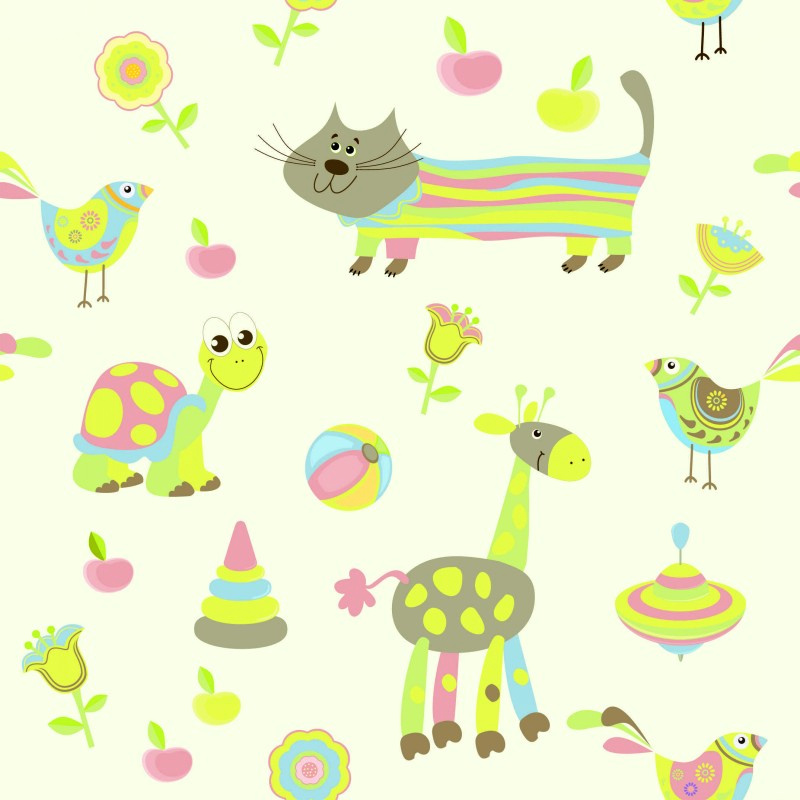 У Антошки есть игрушки.    У Антошки есть игрушки:      (Поочередно сгибают пальцы, начиная с большого)Вот веселая лягушка.Вот железная машина. Это мяч. Он из резины. 
Разноцветная матрешка 
И с хвостом пушистым кошка. 
Одежда. Пальчиковая гимнастика. 
Постираю чисто, с толком                        (Делают движения имитирующие стирку.) 
Рубашку, кофту и футболку,                       (Сжимают и разжимают пальцы.) 
Свитерок и брюки Устали мои руки!       (Встряхивают обеими руками) Катины игрушкиНа большом диване в ряд             (Попеременно хлопают в ладоши, стучат кулаками.)
Куклы Танины сидят:                
Два медведя, Буратино,                                Загибают поочередно все пальцы.
И веселый Чиполино,
И котенок, и слоненок.
Раз, два, три, четыре, пять.                           Разгибают поочередно все пальцы.
Помогаем нашей Тане                                   Попеременно хлопают в ладоши и
Мы игрушки сосчитать.                                 стучат кулаками.)Есть у нас игрушкиЕсть у нас игрушки: (Хлопки)Пластмассовые погремушки, (Встряхивают кулачки).Мишка мягкий меховой, (Сжимают и разжимают пальцы).Мяч резиновый цветной, (Делают шар из пальцев).Кубик деревянный,Солдатик оловянный, (Руки сложить в круг перед собой)Шарик легкий надувной, (Руки сложить в круг перед собой).Я люблю играть с тобой. (Хлопают в ладоши)Я с игрушками играю.Я с игрушками играю: (Руки перед собой, сжимаем-разжимаем пальцы обеих рук.)Мячик я тебе бросаю, (Протягиваем руки вперёд – «бросаем мяч».)Пирамидку собираю, (Прямые кисти ладонями вниз поочерёдно кладём друг на друга несколько раз.)Грузовик везде катаю. (Двигаем слегка раскрытой кистью правой руки – «катаем машинку».)Мой мяч.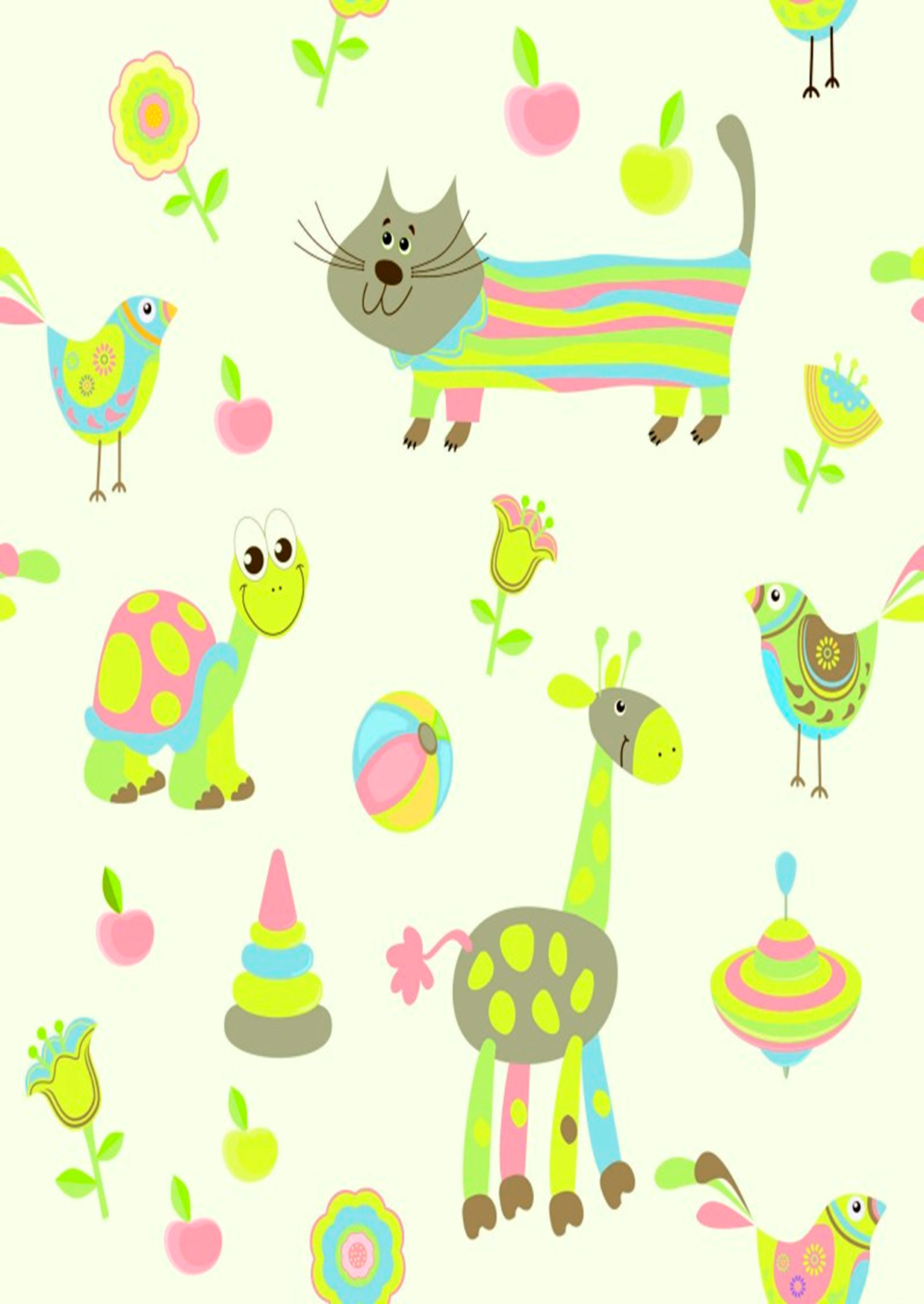 Мой весёлый круглый мяч, (Одной рукой бьём по воображаемому мячу.)Щёки круглые не прячь! (Смена рук.)Я тебя поймаю, (Двумя руками, соединив одноимённые пальцы, показываем мяч.)В ручках покатаю! (Покатали воображаемый мяч между ладоней.)Есть игрушки у меня.Есть игрушки у меня: (хлопают в ладоши и ударяют кулачками друг о друга попеременно)Паровоз и два коня, (загибают пальчики на обеих руках)Серебристый самолёт,Три ракеты, вездеход,Самосвал, подъёмный кран– Настоящий великан.Сколько вместе? Как узнать? (хлопают в ладоши и ударяют кулачками друг о друга попеременно)Помогите сосчитать!